Le Collectif RN10 réuni à Castets le 15 juin 2013 a décidé d’appeler à uneJournée d’action le samedi 29 juin 2013.Cette journée aura pour but de dénoncer  le vol de la route qui a été financée par nos impôts.Depuis le 28 avril 2013 la société Atlandes a obtenu, moyennant 400 millions d’euros, le droit de racketter tous les usagers de la RN10 sur son trajet Landais.Beaucoup d’Aquitains découvrent encore aujourd’hui ce hold-up mis en place dans  l’urgence avant l’été.Les vacanciers et visiteurs habituels de notre région vont découvrir ces nouveaux péages à l’occasion des départs en vacances. Entrant au nord de Lipostey et sortant au sud de Castets, il vous en coutera 3,6 € en 2013 et le double en 2014 !!  Attention : Les dernières sorties avant péage ne sont pas signalées…Le Collectif s’est constitué pour dénoncer cette mainmise sur notre liberté  de circulation.Au niveau local, ces péages sont un obstacle au désenclavement régional et une charge insupportable pour les usagers habituels.Au plan national, ce précédent, établi dans les Landes en profitant de la faiblesse numérique des usagers locaux, servira d’argument aux privatisations à venir.Croyant en la gratuité qu’on leur avait promise, les populations concernées ne se sont pas mobilisées lors de l’enquête d’utilité publique. Victimes d’un préjudice incontestable, nous devons maintenant agir et dénoncer cette machination !La privatisation de la RN10 a été accordée en prétendant qu’il existait des itinéraires de substitution gratuits.Aujourd’hui, l’itinéraire via Mont de Marsan, sur une route simple à deux voies, rallonge le trajet d’une heure et d’une cinquantaine de km (pour un trajet Tyrosse/Bordeaux par exemple).L’autre solution qui consiste à contourner les péages sur des routes secondaires non sécurisées et non balisées se révèle dangereuse pour les usagers comme pour les riverains.Ne rien faire le 29 juin serait cautionner ce racket.Mobilisez-vous ! Apportez votre pique-nique et votre parasol.Rendez-vous à partir de 8h place de la mairie à Castets pour une journée d’action :Le programme de la journée : Rencontre avec les touristes otages d’Atlandes, Présentation des itinéraires de contournements scandaleux. Balisage de ces contournements, Animations  dans la commune de Castets. Des informations détaillées vous seront communiquées sur place. Nous invitons également les visiteurs à quitter l’Autoroute (sortie 12 pour ceux qui viennent du nord) et à faire leur pause à Castets en venant à notre rencontre. Ils éviteront ainsi le péage. La protestation s’organise autour de notre site internet : www. NotreRN10.netRéagissez sur ce site, témoignez de votre mécontentement, nous voulons être votre tribune.Nous recherchons des volontaires pour la fabrication de banderoles et la prise en charge d’animations. Vous voulez participer activement, merci de contacter le comité d’organisation via le site.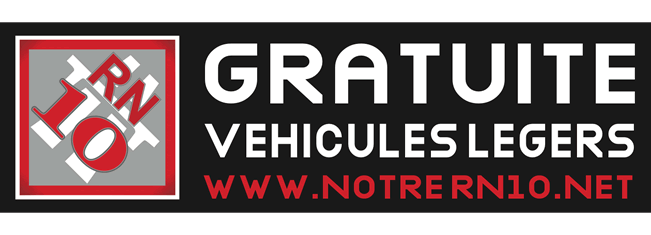 